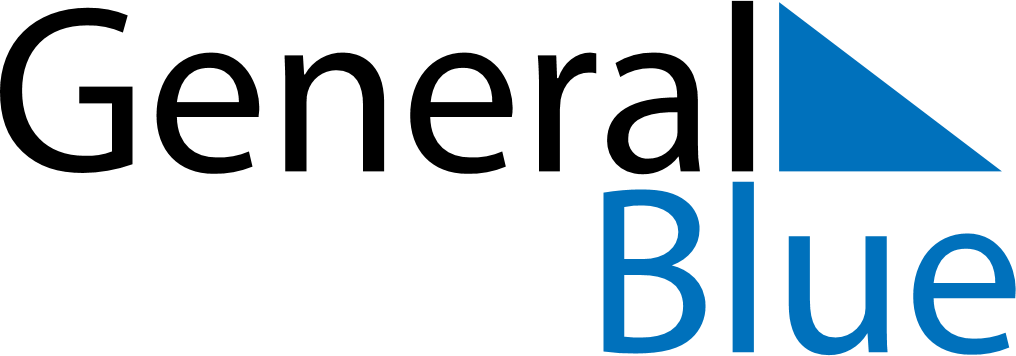 United StatesUnited StatesUnited StatesUnited StatesUnited StatesUnited StatesUnited StatesApril 2023April 2023April 2023April 2023April 2023April 2023April 2023April 2023April 2023MondayTuesdayTuesdayWednesdayThursdayFridaySaturdaySunday1234456789101111121314151617181819202122232425252627282930May 2023May 2023May 2023May 2023May 2023May 2023May 2023May 2023May 2023MondayTuesdayTuesdayWednesdayThursdayFridaySaturdaySunday1223456789910111213141516161718192021222323242526272829303031June 2023June 2023June 2023June 2023June 2023June 2023June 2023June 2023June 2023MondayTuesdayTuesdayWednesdayThursdayFridaySaturdaySunday1234566789101112131314151617181920202122232425262727282930Apr 9: Easter SundayApr 18: Tax DayApr 26: Administrative Professionals DayMay 14: Mother’s DayMay 29: Memorial DayJun 18: Father’s DayJun 19: Juneteenth